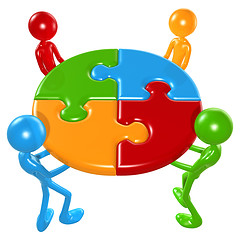 Medobčinska pobuda: Čezmejno e-sodelovanje v Podonavski e-regijihttp://eRegion.eu/Initiative/MembersN o v i c e    maj 2015VsebinaE-občina brez meja (eMunicipality Without Borders)Pobuda Szentgotthárd-Monošter: Nov zagon za čezmejno sodelovanje, Seminar, 21-22 april 2015Posvetovanje Slovenia’s Involvement in the New eSilk & New eAmber Roads DevelopmentPriprave 5. konference Podonavske e-regije. Ljubljana, 21. in 22. septembra Sestanek s predstavniki madžarskih organizacij o pripravah konference DeRC2015 na Veleposlaništvu Republike Slovenije v Budimpešti 27. majaObjavljanje Novic pobude na portalu eRegionNovi člani pobudeE-občina brez meja (eMunicipality Without Borders)V okviru sodelovanja skupine slovenskih občin »E-občina brez meja« (eMunicipality Without Borders, http://eregion.eu/countries/slovenia/municipalities ) je sprožena akcija razvijanja prototipa spletne strani, ki bo podstran portala http://eRegion.eu . V skupini sodelujejo občine Idrija, Krško, Murska Sobota, Ribnica in Škofja Loka. Navedeni župani so e-koordinatorji bližnjih občin. Group of Mayors in SloveniaMag. Miha Ješe, Mayor & eCoordinatorSora Valles: eMunicipalities of Gorenja vas – Poljane, Škofja Loka, Železniki, ŽiriMiha.Jese@SkofjaLoka.siDr. Aleksander Jevšek, Mayor & eCoordinatorPomurje: Town eMunicipality of Murska Sobota & President, Association of Municipalities and Towns of Slovenia, Maribor & Member, Slovenia Delegation in the Committee of the RegionsAleksander.Jevsek@Murska-Sobota.si Jože Levstek, Mayor & eCoordinatorRibnica Valley: eMunicipalities of Loški potok, Ribnica, SodražicaJoze.Levstek@Ribnica.si Bojan Sever, Mayor & eCoordinatorIdrijca River Valley: eMunicipalities of Cerkno, Idrija, LogatecBojan.Sever@Idrija.si Mag. Miran Stanko, Mayor & eCoordinatorLower Sava Valley: eMunicipalities of Brežice, Kostanjevica na Krki, Krško, SevnicaMiran.Stanko@Krsko.si Interes za sodelovanje je že potrdilo nekaj županov na Madžarskem.  Skupni prototip bo predstavljen na konferenci DeRC2015, ki bo 21. in 22. septembra v Ljubljani.Pobuda Szentgotthárd-Monošter: Nov zagon za čezmejno sodelovanje, Seminar, 21-22 april 2015Na občini Szentgotthárd-Monošter na Madžarskem je bil 21. in 22. aprila 2015 seminar Pobuda Szentgotthárd-Monošter: Nov zagon za čezmejno sodelovanje. Informacija je objavljena na http://www.cesci-net.eu/SZG_background_si . O dogodku je poročala lokalna televizija. Posnetek je objavljen na https://www.dropbox.com/s/tvse5wo0jax41ls/Slovenski%20utrinki%2C%202015.05.07-i%20ad%C3%A1s%20M%C3%A9diaKlikk.avi?dl=0 .TV posnetek seminarja je bil predstavljen v uvodnem delu letne skupščine Central-European Service for Cross-Border Initiatives (CESCI), (http://CESCI-net.eu/office-holders ), ki je bila 26. maja v Budimpešti. V poročilu o delu te zveze je bilo navedeno, da bo Seminar v Monoštru tradicionalen. Ponovno bo organiziran v aprilu 2016.Posvetovanje Slovenia’s Involvement in the New eSilk & New eAmber Roads DevelopmentNa Ministrstvu za zunanje zadeve bo v torek, 9. junija ob 10:00 posvetovanje o pripravah v Sloveniji na e-sodelovanje na Novi Svilni in Novi Jantarjevi cesti (http://eregion.eu/9-6-2015-slovenias-involvement-in-new-esilk-new-eamber-roads-dev/ ).Obvezna je prijava udeležbe gospe Barbara Srakar, Directorate for Economic Diplomacy, Ministry of Foreign Affairs, T: +386 1 478 6642, Barbara.Srakar@gov.si .Priprave 5. konference Podonavske e-regije. Ljubljana, 21. in 22. septembra Sprožene so priprave 5. konference Podonavske e-regije (5th Danube eRegion Conference – DeRC 2015: Cross-border eSolutions & eServices Prototypes Development. Ljubljana, Monday-Tuesday, September 21-22, 2015).Gostitelj konference je SAP Slovenija.Na strani http://eregion.eu/conferences/derc-2015/derc2015-program so objavljene prve sestavine programa konference DeRC2015:PanelseRegions for the EU Digital Single Market DevelopmenteRegions on the New eSilk and New eAmber RoadsPossible Universities’ Contributions to the Digital Single Market DevelopmentCross-border Associations Developing eRegionsInteroperability of the eRegions Joint eMunicipalities Without Borders DevelopmentVabimo, da skladno z usmeritvami konference (http://eregion.eu/conferences/derc-2015/derc2015-outline) predlagate tematski sestanek (ponedeljek, 21. septembra dopoldne), panel ali prototip. Sestanek s predstavniki madžarskih organizacij o pripravah konference DeRC2015 na Veleposlaništvu Republike Slovenije v Budimpešti 27. majaSestanek je organiziral gospod Rok Tomšič, pooblaščeni minister, Ekonomski oddelek,Rok.Tomsic@gov.si . Udeležence je pozdravila Nj. eksc. mag. Ksenija Škrilec, veleposlanica, Ksenija.Skrilec@gov.si . Oba predstavnika veleposlaništva sta člana Medobčinske pobude: Čezmejno e-sodelovanje v Podonavski e-regiji, http://eregion.eu/initiative/members/diplomats .Zamisel programa konference je predstavil dr. Jože Gričar in povabil k sodelovanju v programu.Sestanka so se udeležili predstavniki naslednjih organizacij:Budapest Chamber of Commerce and Industry,Ministry of Foreign Affairs and Trade,Corvinus University Budapest, Faculty of Business Administration, Department of Information Systems,Eötvös Loránd University (ELTE), Faculty of Informatics, Budapest,Central-European Service for Cross-Border Initiatives (CESCI).Objavljanje Novic pobude na portaluNa spletni podstrani Periodical Reports , http://eregion.eu/initiative/periodical-reports , objavljamo tudi mesečne Novice pobude. Objavljene so tudi Novice za mesec maj 2015.Novi člani pobudehttp://eregion.eu/initiative/members/town-municipalities Town Municipality of Novo mestoVida Čadonič Špelič, Ph.D., Director, Municipality Administrationhttp://eregion.eu/initiative/members/health-institutions General Hospital JeseniceAnica Oblak, Head, Human Resources & EU ProjectsGeneral Hospital Novo mestoIrena Hočevar, M.Sc., Head, Food Procurement DepartmentLjubinka Počrvina, Head, Projects Departmenthttp://eregion.eu/initiative/members/supporters-national-administrations Ministry of HealthMarta Ciraj, Ph.D., Secretary, EU Affairs and International Cooperation Servicehttp://eregion.eu/initiative/members/diplomats Embassy of the Republic of Austria in LjubljanaH. E. Dr. Clemens Koja, Ambassadorhttp://eregion.eu/initiative/members/universities University of MariborRectorateTeodor Lorenčič, Acting Secretary GeneralNovim članom pobude izrekamo dobrodošlico in želimo uspešno sodelovanje!Z lepimi pozdravi,  Jože Gričar, programski koordinator, Gricar@FOV.Uni-Mb.si